Protokoll der Vorstandssitzung vom 23.01.2016Ort 	:	MusikdepotZeit 	:	19.00 UhrAnwesend 	:	Imhof Daniel		Eggel Florian		Escher Fabienne		Volken Helmut		Agten Andreas		Imhof Kilian		Blatter AndreEntschuldigt	: 	Biner LucasVorsitz	:	Imhof DanielProtokoll	:	Escher FabienneBegrüssung:Daniel begrüsst zur vierten OK-Sitzung des Musikfestes vom 21./22. Mai 2016. Rückblick auf die letzte Sitzung: Andre hat noch Ergänzungen zum Budget. Informationen aus der Koordinationssitzung mit der Gemeinde, dem LPB und der Tulpenzunft: Daniel informiert über die Koordinationssitzung mit der Gemeinde, dem LPB und der Tulpenzunft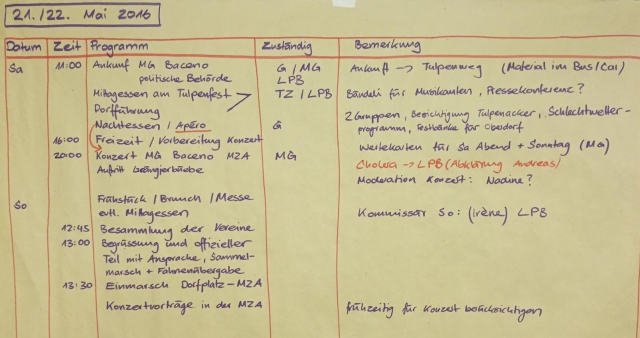 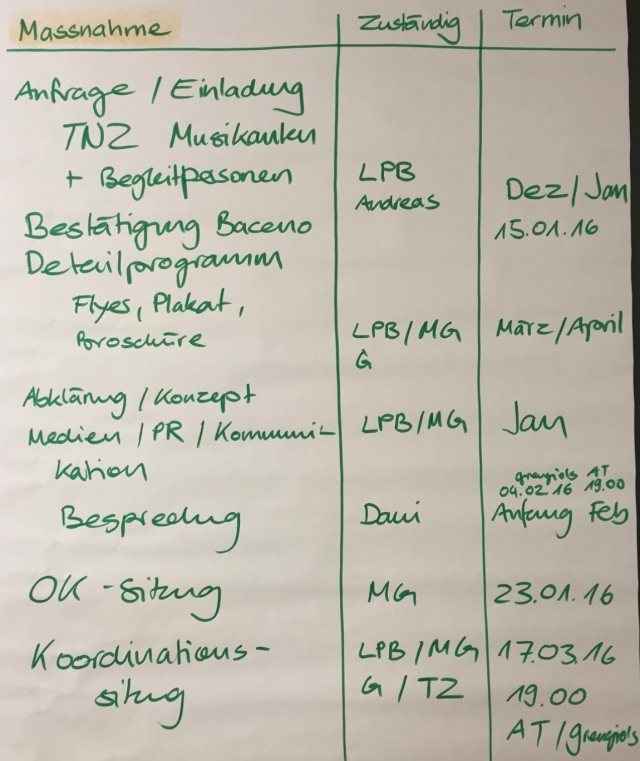 Pendenzen:Nächste Sitzung: Die nächste Sitzung findet am 03.03.2016 um 19.00 statt.  Zenspeichern, 03.02.2016		Die Aktuarinwaswerbis wannGesuche und AnfragenFür StrassensperrungGespräch mit Bruno Werlen bez. Hallenreinigung, Reinigungsmaterial etc.DanielnächsteOK-SitzungVerpflegungFrühstück bestellen Konsum HelmutWerbung und Kommunikation Offerte bei Easyprint einholen für Wertkarten, Festheft, Flyer (Sitzung Landschaftspark abwarten)KiliannächsteOK-SitzungBudgetKorrektur BudgetListe mit möglichen Sponsoren erstellen (Ehrenmitglieder, GKW, Bettmeralpbahnen…)Andrenächste OK-SitzungInfrastrukturBarelemente: Bei Furrer nachfragen. Nurbei Furrer nehmen, wenn diese auch liefern. Zelt für Küche organisierenDeko: Bastelt die Primarschule Tulpen für die Deko? Anfrage bei Zeiter Armin.Den Rest der Deko über Abgottspon Liselotte nehmen.Zivilschutzanlage als Musikdepot benützen? Vor Ort anschauen.Sicherheitskonzept mit Amsli anschauenFestgarnituren für Draussen bestellenRomeo für Mithilfe bei den Stromarbeiten anfragenOrganisation einer guten Lautsprecheranlage (für Dorfplatz und Aussenplatz MZA)Plan Halle und AussenplatzLucasFlorinächste OK-Sitzungnächste OK-SitzungSekretariatDokumente des letzten BFM durchlesen. Arbeitsplan erstellenFabiennenächste OK-Sitzung